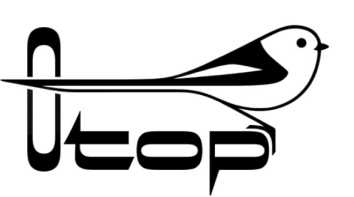 X Walne Zebranie Członków OTOP12 września 2020Pruszków 9:00Rozpoczęcie rejestracji uczestników Zebrania10.00Otwarcie Zebrania, sprawdzenie kworum10:10PRZERWA NA KAWĘ: poczęstunek, spotkanie z pracownikami10:40Rozpoczęcie WZC w drugim terminie, wybór przewodniczącego Zebrania, wybór protokolanta, powołanie komisji skrutacyjnej, powołanie Komisji Wniosków, zatwierdzenie porządku obrad11:00Sprawozdanie Zarządu z działalności OTOP podczas kadencji 2017–202011:15Sprawozdanie Komisji Rewizyjnej11:30Dyskusja nad sprawozdaniami Zarządu i Komisji Rewizyjnej12:30Głosowanie nad udzieleniem absolutorium Zarządowi kadencji 2017–202012:45Przerwa: poczęstunek, stoiska projektowe, spotkanie z pracownikami13:45Protokół z wyborów do Zarządu kadencji 2020–2023 (dłuższa przerwa)14:15Pytania do kandydatów na prezesa Zarządu kadencji 2020–202314:45Głosowanie nad wyborem prezesa Zarządu kadencji 2020–202315:15Głosowanie nad wyborem wiceprezesa Zarządu kadencji 2020–202315:30Głosowanie nad składem Komisji Rewizyjnej kadencji 2020–202316:00PRZERWA NA KAWĘ: poczęstunek, spotkanie z pracownikami16:30Sprawozdanie Komisji wniosków – dyskusja i głosowanie16:45Podsumowanie zebrania i zakończenie obrad17:00Integracja  